Obec Glabušovce, Glabušovce č. 24, 991 22  p.Bušince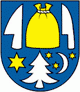 Telefón                                        e-mail                                      IČO047/4871180                    glabusovce@gmail.com                    00650307Zápisnica z  riadneho zasadnutia obecného zastupiteľstva / OZ / konaného dňa 24.06.2019  so začiatkom od 17:45 hod. s nasledovným programom :1. Zahájenie –  určenie overovateľov zápisnice, zapisovateľky2. Program  zasadnutia  - schválenie3. Správa od posledného zasadnutia 4. Výročná správa5. Záverečný účet za rok 20186. Ponuka prefinancovania pri realizácii multifunkčného ihriska7. Plán hospodárenia v obecných lesoch      8. Plán kontrolnej činnosti Hlavnej kontrolórky na 2. polrok 2019      9. Rozpočtové opatrenie č.1    10. Vykonanie preventívnych protipožiarnych kontrol podľa zákona 314/2001, § 23,24    11.  Rôzne - diskusia    12. Uznesenie zo zasadnutia    13. ZáverK bodu č. 1  Zasadnutie zvolal a viedol starosta obce p. Štefan Chudý.  Starosta privítal poslancov a skonštatoval, že obecné zastupiteľstvo je uznášania schopné. /priložená prezenčná listina/Prítomní : Karol Gubányi, Jozef Vámoš,  Milan Molnár, Bc. Monika Bercsényiová, Marcel KrasnicaPrítomná p. Ing. Slávka Čerpákova HK obce Materiály boli pripravené zamestnankyňou obecného úradu.K bodu 1: Za overovateľov zápisnice  boli  starostom určení p. Karol Gubányi  a p. Marcel KrasnicaZápisnicu napísala p. Urbanová Judita ,pracovníčka obecného úraduK bodu č.2 :  Obecné zastupiteľstvo schvaľuje program zasadnutia bez pripomienok  Prítomní - 5               ZA hlasovali – 5     PROTI hlasovali – 0K bodu č.3 : Vo svojej správe starosta obce oznámil prítomným vyplatenie charitatívnej pomoci pre n.o. PIEROT , získanie dotácie z ministerstva financií  na opravu kultúrneho domu vo výške 9500,- , predpokladaný začiatok stavebných prác športovo-relaxačného areálu na 1.7.2019 s podmienkou ,že pri a počas zemných prác na základe rozhodnutia pamiatkového úradu v Banskej Bystrici musí sa vykonať archeologický dozor , kde za tieto služby musia byť uhradené obcou. Oznámil stav financií ku dňu zasadnutia OZ. Obecné zastupiteľstvo berie na vedomie  kontrolu plnenia uznesení     Prítomní – 5K bodu č. 4 : V tomto bode zasadnutia bola poslancom predložená a prečítaná výročná správa obce za rok 2018.Obecné zastupiteľstvo berie na vedomie  výročnú správu obce Glabušovce za rok 2018 Prítomní - 5K bodu č. 5 : V nasledujúcej časti zasadnutia bol predložený a oboznámený s návrhom záverečného účtu obce za rok 2018 , kontrolórka obce prečítala  svoje stanovisko k záverečnému účtu obce za rok 2018  / priložené k zápisnici / kde:A/ Obecné zastupiteľstvo berie na vedomie  stanovisko hlavnej kontrolórky obce k záverečnému účtu obce za rok 2018Prítomní -    5B/ Obecné zastupiteľstvo schvaľuje záverečný účet obce za rok 2018 Prítomní - 5               ZA hlasovali – 5      PROTI hlasovali – 0C/  Obecné zastupiteľstvo schvaľuje tvorbu rezervného fondu 5127,78 €. Prítomní - 5               ZA hlasovali – 5      PROTI hlasovali – 0K bodu č. 6 : V tejto časti zasadnutia starosta obce oznámil prítomným , že oslovil zástupcu Prima Banky na vypracovanie ponuky na prefinancovanie výstavby športovo-relaxačného areálu . Výška úveru by predstavovala sumu 95 552,05 eura úrokom 1% na rok ,čo predstavuje mesačnú splátku vo výške 79,63 euro od čerpania úveru po dobu refundácie z PPA . Poplatok za uzatvorenie zmluvy je 200,- euro. Obec má skúsenosti ohľadom čerpania financií so spomínanou bankou a podielové dane sú tiež poskytované cez túto banku . Ponuka priložená k zápisnici .A/ Obecné zastupiteľstvo schvaľuje   ponuku Prima Banky a.s. na prefinancovanie výstavby      športovo-relaxačného areálu Prítomní - 5               ZA hlasovali – 5      PROTI hlasovali – 0B/ Obecné zastupiteľstvo schvaľuje  čerpanie úveru v sume 95 552,05 eura na  výstavbu športovo-relaxačného areálu      Prítomní - 5              ZA hlasovali – 5                         PROTI hlasovali – 0K bodu č. 7 : V ďalšej časti zasadnutia starosta obce oznámil poslancom po konzultácií s odborným lesným hospodárom obce plán hospodárenia obecných lesoch, kde na základe obhliadky a plánu je možnosť ešte dodania drevnej hmoty formou prebierky v poraste č.39B / za pipinkárňou /  v množstve cca 40 prm a v poraste č.68B / za obcou smer na Malé Zlievce / v množstve cca 50 prm. Podmienky ostávajú ako doteraz ,možnosť formou samochystania za poplatok priemer nad  7 cm 12,- euro  za 1prmpriemer do 7 cm /haluzina/ 3,- euro za 1 prmA/ Obecné zastupiteľstvo berie na vedomie  plán hospodárenia v obecných lesoch      Prítomní - 5              B/ Obecné zastupiteľstvo schvaľuje   poplatky za drevnú hmotu     Prítomní - 5              ZA hlasovali – 5                         PROTI hlasovali – 0K bodu č. 8 : V tomto bode hlavná kontrolórka prečítala plán kontrolnej činnosti na 2. polrok 2019 / priložené k zápisnici /      Obecné zastupiteľstvo schvaľuje   plán kontrolnej činnosti hlavnej kontrolórky obce na     2. pól rok 2019     Prítomní - 5              ZA hlasovali – 5                         PROTI hlasovali – 0K bodu č. 9: V tejto časti zasadnutia bolo predložené rozpočtové opatrenie č.1 , ktoré zahŕňa na strane príjmov : -  bežný rozpočet 10 580,46 euro / voľby, dotácia VÚC, UPSVaR / - kapitálový rozpočet 9 500,- euro / dotácia MF / - finančné operácie  95 552,05 euro / úver /na strane výdavkov :bežný rozpočet 10 580,46 eurokapitálový rozpočet 95 552,05 / úver / , 956,- / úroky /Obecné zastupiteľstvo schvaľuje   rozpočtové opatrenie č.1Prítomní - 5              ZA hlasovali – 5                         PROTI hlasovali – 0K bodu č. 10 : Ďalším bodom zasadnutia bolo  vykonanie preventívnej protipožiarnej kontroly podľa zákona 314/2001 § 24 a stanovenie kontrolnej skupiny /KS/ v zložení Štefan Chudý- vedúci KS , členovia KS Marcel Krasnica , Štefan Molnár , Peter GubániObecné zastupiteľstvo schvaľuje   vykonanie preventívnej protipožiarnej kontrolyPrítomní - 5              ZA hlasovali – 5                         PROTI hlasovali – 0K bodu č.11 : V diskusií sa hovorilo o ďalších prácach na budovách vo vlastníctve obce, uskutočnenie dňa detí ,kde sa na základe ponuky osloví bábkové divadlo Lienka v termíne uskutočnenia  mesiac júl.  K bodu č. 12 : V tejto časti zasadnutia zapisovateľka prečítala uznesenia zo zasadnutia .K bodu č. 13: Na záver  starosta obce poďakoval prítomným za účasť a ukončil zasadnutie obecného zastupiteľstva . Zapisovateľka:  Judita Urbanová   Overovatelia :  .............................................                                             ..............................................          Karol Gubányi 				                           Marcel KrasnicaU Z N E S E N I AZ riadneho zasadnutia obecného zastupiteľstva v Glabušovciach zo dňa 24.6.2019Uznesenie č.  6 /2019Obecné zastupiteľstvo   schvaľuje  program zasadnutia bez pripomienokUznesenie č.  7 /2019  Obecné zastupiteľstvo berie na vedomie  kontrolu plnenia uznesení a správu starostu obceUznesenie č.  8 /2019 Obecné zastupiteľstvo berie na vedomie  výročnú správu obce Glabušovce za rok 2018 Uznesenie č. 9/2019   A/ Obecné zastupiteľstvo berie na vedomie  stanovisko hlavnej kontrolórky obce       k záverečnému účtu obce za rok 2018 B/  Obecné zastupiteľstvo schvaľuje záverečný účet obce za rok 2018 C/  Obecné zastupiteľstvo schvaľuje tvorbu rezervného fonduUznesenie č. 10/2019 A/ Obecné zastupiteľstvo schvaľuje   ponuku Prima Banky a.s. na prefinancovanie výstavby      športovo-relaxačného areálu B/ Obecné zastupiteľstvo schvaľuje  čerpanie úveru v sume 95 552,05 eura na  výstavbu      športovo-relaxačného areáluUznesenie č.  11/2019 A/ Obecné zastupiteľstvo berie na vedomie  plán hospodárenia v obecných lesoch B/ Obecné zastupiteľstvo schvaľuje   poplatky za drevnú hmotuUznesenie č.  12/2019 Obecné zastupiteľstvo schvaľuje   plán kontrolnej činnosti hlavnej kontrolórky obce na 2. pól rok 2019Uznesenie č.  13/2019 Obecné zastupiteľstvo schvaľuje   rozpočtové opatrenie č.1Uznesenie č.  14/2019 Obecné zastupiteľstvo schvaľuje   vykonanie preventívnej protipožiarnej kontroly								Štefan Chudý								starosta obce